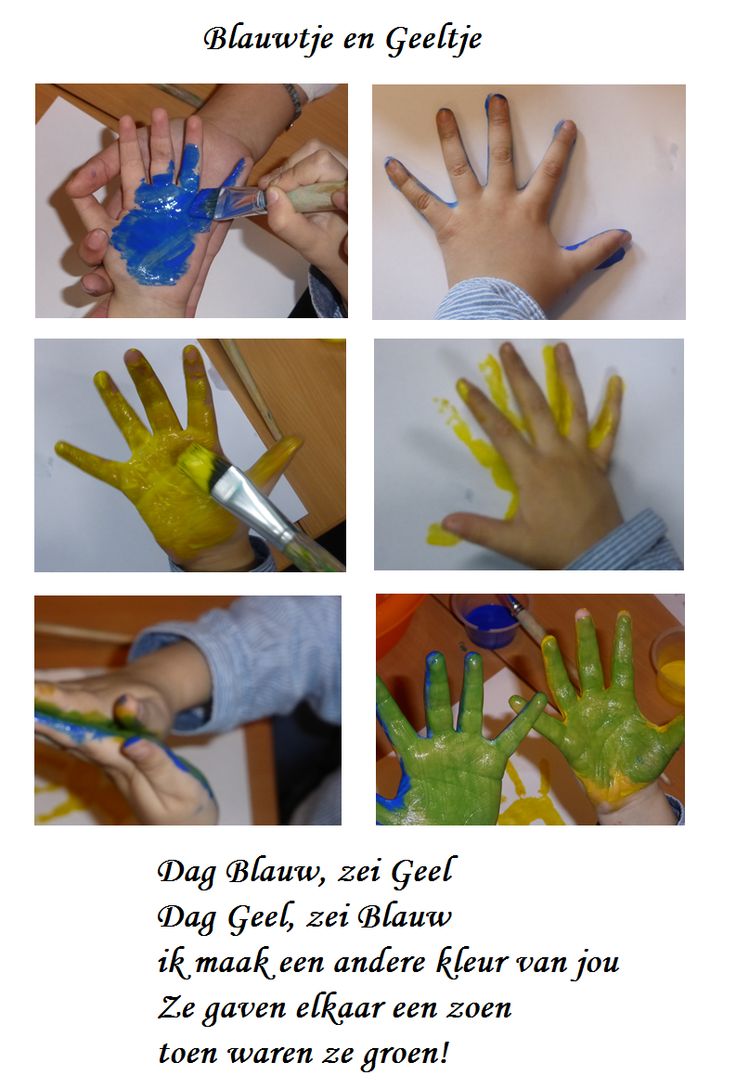 Van je kapoenOok een zoen!